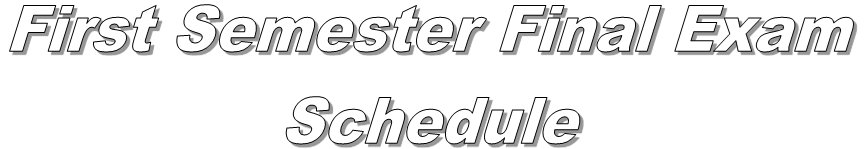 Final Exams will be given January 8-11.  Examinations, or other culminating activities that require student attendance, should be planned according to the schedule. The Final Exam schedule is established to assist students in their planning, and to promote healthy habits. First Semester-Final grades should be submitted via Aeries by Wednesday, January 17th by 9:00 a.m.. Report cards will be mailed home to parents/guardians on January 22nd. Please plan accordingly and let us know if you need any assistance. Monday January 8, 2024 Tuesday January 9, 2024 Wednesday January 10, 2024 Thursday January 11, 2024 Friday  January 12, 2024 BLOCK 1- Final Block 2-Instruction BLOCK 3-Final Block 4-Instruction BLOCK 5-Final Block 6-Instruction BLOCK 7-Final Block 8-Instruction Block 1-Instruction BLOCK 2-Final Block 3-Instruction BLOCK 4-Final Block 5-Instruction BLOCK 6-Final Block 7-Instruction BLOCK 8-Final 8:00-10:00 a.m. Staff Development B Day 